ПРИКАЗ«__25 _»__сентября___________2020 г.                                                                   №01-08/ 38г.ЯкутскОб измерении температуры сотрудников
в период распространения коронавирусной инфекции    	В целях предупреждения распространения коронавирусной инфекции (COVID-19) в период неблагополучной эпидемиологической ситуации, руководствуясь требованиями статьи 212 Трудового кодекса Российской Федерации, статьи 11 Федерального закона от 30.03.1999 г. № 52-ФЗ «О санитарно-эпидемиологическом благополучии населения», во исполнение письма Роспотребнадзора № 02/3853-2020-27 от 10.03.2020г. «О мерах по профилактике новой коронавирусной инфекции (COVID-19)»,ПРИКАЗЫВАЮ:Назначить лицом, ответственным за проведение термометрии Нифонтова Ирину Андреевну.Возложить на лицо, ответственное за проведение термометрии, обязанности:- по измерению температуры тело работников при входе в организацию (учреждение) и в течении рабочего дня (по показаниям) с применением приборов для измерения температуры тела без контактным или с контактным способами (электронные, инфракрасные термометры, переносные тепловизоры) с обязательным отстранением от нахождением на рабочем месте лиц с повышенной температурой тела и (или) с признаками инфекционного заболевания;- по занесению данных по контролю температуры и иных сведений о состоянии здоровье сотрудников, свидетельствующих о возможности или невозможности выполнения работником трудовых функций, в журнал термометрии сотрудников с целью предотвращения распространения коронавирусной инфекции (COVID-19);-незамедлительного информирования руководителя о факте выявления повышенной температуры тела у сотрудника;- информирования сотрудников о соблюдении профилактических мер по предотвращению распространиения новой коронавирусной инфекции, а также правил личной и общественной гигиены.3.  Контроль над исполнением настоящего приказа оставляю за собой. Директор                                 п/п                                                                 Н.Г. ЦыпандинС приказом ознакомлена: ____п/п________/____________________/Муниципальное бюджетное учреждение дополнительного образования «Детско-юношеская спортивная школа №1» городского округа «город Якутск»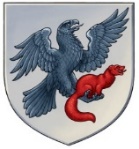 «Дьокуускай куорат» куораттааҕы уокуругун«1 нүɵмэрдээх оҕо спортивнай оскуолата»эбии үɵрэхтээhиҥҥэмуниципальнай бюджет тэрилтэтэ ул. Дзержинского 5, г. Якутск, 677000, тел/факс. (4112)34-14-62, тел. (4112)42-01-05, e-mail: dush1ykt@mail.ruул. Дзержинского 5, г. Якутск, 677000, тел/факс. (4112)34-14-62, тел. (4112)42-01-05, e-mail: dush1ykt@mail.ruул. Дзержинского 5, г. Якутск, 677000, тел/факс. (4112)34-14-62, тел. (4112)42-01-05, e-mail: dush1ykt@mail.ru